Сказкотерапевтическое упражнение для педагогов                             «Сотворение мира»                                                                                                              Педагог-психолог Водяницкая Т.Н.Цель: Развивать умение открывать новые стороны себя, для того,чтобы полноценно и творчески реализовать свой потенциал и, таким образом жизненное назначение.Материал:цветной пластелин.                                                     Ход игрового упражнения.Педагог-психолог: Для того чтобы наша команда работала эффективно,важно чтобы каждый из нас постоянно Созидал самого себя.Каждый из нас-Творец. Мы все-творим миры.И сейчас пришло время вспромнить об этом. А знаете ли вы ,как был сотворен мир? Множество легенд и мифов повествуют об этом.И во один из них.                                                                                                       Сначала не было ничего: ни земли, ни неба,ни песка,ни холодных волн. Была лишь огромная черная бездна. Царство Хаоса.К северу от нее лежало царство туманов,к югу-царство огня.Тихо,светло и жарко было в царстве огня,так жарко,что никто кроме детей этой страны,огненных великанов,не мог там жить.В царстве туманов,напротив,господствовали вечный холод и мрак. Но вот в царстве туманов забил родник.Двенадцать мощных потоков взяли из него свое начало и стремительно потекли к югу,низвергаясь в бездну.Жестокий мороз царства туманов превращал воду зтих потоков в лед,но родник бил не переставая,ледяные глыбы росли и все ближе и ближе подвигались к царству огня.Наконец,лед подошел так близко к царству огня,что стал таять.                                                                                                                Из таявшего льда возникла гиганская корова.Четыре молочные реки потекли из ее вымени.Зеленых пастбищь еще не было,и корова паслась на льду,облизывая соленые ледяные глыбы.К концу первого дня на вершине одной из этих глыб появились волосы,на другой день-целая голова,к исходу третьего дня из глыбы вышел могучий гигант.Прародитель Богов.                        Шло время,мир менялся,огромные силы царства хаоса должны были быть обузданными.Эту задачу выполнили Боги.Они брали из хаоса ,царств огня и туманов вещество и создавали землю,воду,огонь и воздух. Из искр,вылетавших из царства огня,Боги сделали звезды и украсили ими небесный свод.Часть звезд, они укрепили неподвижно,другие же,для того чтобы узнавать время,разместили так,чтобы они двигались по кругу,обходя его за один год.                                                                                                                          Сотворив мир,Боги надумали его населить.Однажды на берегу моря они нашли ясень и ольху.Боги срубили их и сделали из ясеня мужчину,а из ольхи – женщину.Затем один из Богов вдохнул в них жизнь,другой дал им разум,а третий-кровь и румяные щеки.Так появились первые люди.                                 Так это было,или иначе,не известно.Но ясно одно-каждый из нас имеет внутри себя Творца.Но у каждого из нас он проявляется по-своему.Каждый день мы создаем внутри себя и вокруг себя новый мир,часто даже не замечая этого.Мудрецы говорят,что мы несем в себе частицу Бога,создавшего мир.И сегодня нам предстоит создать свой собственный мир.                                                                                                                                             Вы видите перед собой разноцветный пластелин.Разнообразные вещества в руках Богов подобны пластелину или глине,они легко воплощают любую идею Богов.                                                                                                                     Итак, сначало Боги создали землю.Давайте возьмем пластилин,который поможет нам создать землю.Подержим его в своих руках.И,разминая его и придавая ему форму,создадим землю.                                                          Создавая землю Боги думали о том,какой плодородной она будет.Они знали, что земля даст будущему человеку ощущения уверенности, прочности, научит его создавать предметы материального мира,строить дома,обустраивать свой быт.Они знали,что земля научит человека трудиться и получать от этого удовольствие.Они знали,что земля даст человеку богатство и научит им правильно распоряжаться.Итак,Боги создали землю. Они любовались своим творением,показывали его другим Богам,и Боги восхищались искусству каждого.                                                                                        Но затем Боги подумали,надо чем-то удобрить землю,и пусть этим станет вода.Они отложили созданную ими землю.Взяли другой кусочек вещества (пластилина) и начали создавать воду.                                                                   Создавая воду-Боги думали о том,какой живительной и чистой она будет.Они знали,что вода напитает землю,и та даст богатый урожай.Они знали,что вода будет дарить человеку очищение;она напитает его внутренний мир разнообразными переживаниями,и разовьет его чувствительность.Итак,Боги создали воду.                                                                    Они любовались своим творением,показывали его другим Богам,и Боги восхищались искусству каждого.Затем Боги сединили землю и воду в чудесную композицию и показали ее другим Богам.                                             Затем Боги отложили землю и воду для того,чтобы посвятить себя созданию огня.Они взяли по кусочку вещества (пластилина) и начали создавать огонь. Создавая огонь,Боги думали о том,как он подарит человеку тепло,поможет приготовить пищу.Они знали,что огонь сможет поселиться в душе каждого человека,и помогать ему жить и творить.Они знали,что огонь укрепит дух человека и напитает его высокими устремлениями.Итак Боги создали огонь. Они любовались своим творением,и показывали его другим Богам.Огонь нисколько не обжигал божественные руки.Они соединили землю,воду и огонь. Казалось бы,мир создан.Но нет, для жизни необходим еще один элемент-воздух.Боги отложили свои композиции,и взяли по кусочку вещества (пластилина),необходимого для создания воздуха.                        Создавая воздух Боги думали о том,что он будет связывать все элементы.Они знали,что он подарит человеку легкость дыхания,поможет ощущать ароматы зтого мира.Они знали,что воздух сможет переносить мысли людей,а значит поможет им учиться и узнавать новое.Итак Боги создали воздух.                        Они любовались своим творением,показывали его другим богам.А потом они соединили воедино землю,воду,огонь и воздух.                                                  Так были созданы эти миры,и Боги любовались ими и показывали друг другу. Они поражались и восхищались тем,насколько разными были сотворенные ими миры.(Обмен впечатлениями,о своих мирах, между педагогами)              Итак,Боги полюбовались созданными мирами.Теперь пришло время населить их. И задумали Боги создать человека.Им хотелось,чтобы человек нес в себе весь мир,который они сотворили.Поэтому они решили создать человека из того вещества,из которого создали мир.Они хотели,чтобы созданный ими мир был внутри человека.Поэтому они взяли тот  мир,который только что создали,в свои руки.Согрели его своим божественным теплом, и скатали в шар.                                                                             В руках Богов оказался разноцветный шар,в котором теперь перемешались и земля,и вода,и огонь,и воздух. «Из этого теперь можно создать человека!»-решили Боги.Они разделили шар на две части:одну чуть больше,другую чуть меньше.И скатали два шара.Но этого было недостаточно для созхдания человека.Тогда они взяли большой шар и опять разделили его на две части:одну побольше,другую поменьше.Теперь у них было уже три шара,но и этого было недостаточно.»Жизнь размножается делением»-подумали Боги и разделили тот шар,который побольше,еще на две неравные части,и скатали из них шары.Теперь у Богов было уже четыре шара. «Но этого мало»,- решили Боги и разделили большой шар еще на две части,превратив их в шары.Теперь у них было уже пять шаров.Но Богам так понравилось заниматься делением,что они разделили большой шар еще на две части. Теперь перед ними лежали шесть шаров. «Надо знать меру»,-подумали Боги, и на последок отщипнули от большого шара маленький кусочек,скатав шары. Перед Богами лежали семь шаров разной величины. «Это хорошее число»,-решили Боги,и слепили из шаров человека.Самый большой шар стал туловищем,самый маленький – шеей,остальные шары стали руками,ногами и головой.                                                                                                                         Человек,слепленный из шаров,развеселил Богов. «Он должен быть подобен нам»,-решили Боги и стали вытягивать части тела человека,прочно соединяя их друг с другом.Так появился первый человек. «Главное,он должен стоять на своих ногах»,-решили Боги и долепили своих человечков так,чтобы они прочно стояли на своих ногах.Потом  Боги долго рассматривали их.(Обмен впечатлениями,о своих человечках, между педагогами)                                           «В каждом этом человечке-весь мир,который мы также создали своими руками.Но все эти человечки-новорожденные.А новорожденным Боги обычно дарят подарки.Подарки Богов не просты,в каждом из них скрыт особый смысл.Поэтому подумайте,что вам хотелось бы подарить своему человечку,какими качествами его наделить,какой судьбы пожелать.Потом возьмите кусочек пластилина и вылепите символ вашего подарка,а затем подарите его вашему человечку.(Каждый дарит своему человечку подарок с рассказом о нем) «Пожалуйста,рассмотрите всех человечков,найдите среди них того,кому вам хочется сделать подарок.Подумайте о смысле своего подарка,потом изготовьте из пластилина символ этого подарка.И когда все будут готовы,мы снова соберемся вокруг наших человечков».                          Далее,все собираются вокруг человечков с подарками в руках. «Пришло время дарить подарки.Мы будем дарить подарки со словами: «Я хочу подарить этому человечку нечто,называете свой подарок,что будет,на мой взгляд,для него подлезным.Мой подарок принесет в жизнь человека…              Как ты смотришь на это Бог-создатель?» И Бог-создатель этого человекак должен сказать свое решение. «Итак,давайте подарим наши подаркир!»             В обсуждении важно проговорить свои впечатления от творчества,подарки,подаренные своим человечкам и другим,а также понимание смысла даров.«В заключении,  я предлагаю поставить всех человечков команды в круг так,чтобы они поддерживали друг друга.Сегодня нам удалось убедиться в справедливости выражения: «Внутри человека-целый мир».Ибо мир,созданный нашими руками,мы поместили внутрь наших первых людей.Но давайте зададим себе вопрос:кого же мы лепили на самом деле? Конечно,самих себя,свой мир.Так появилась наша команда.В этих человечках частичка нас.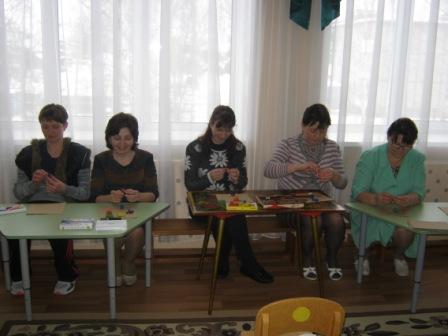 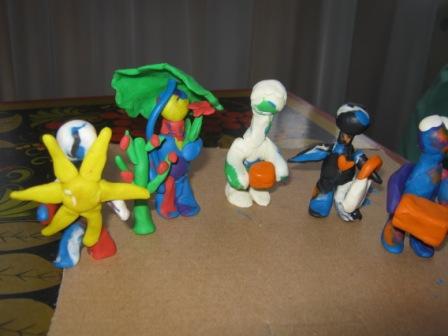 